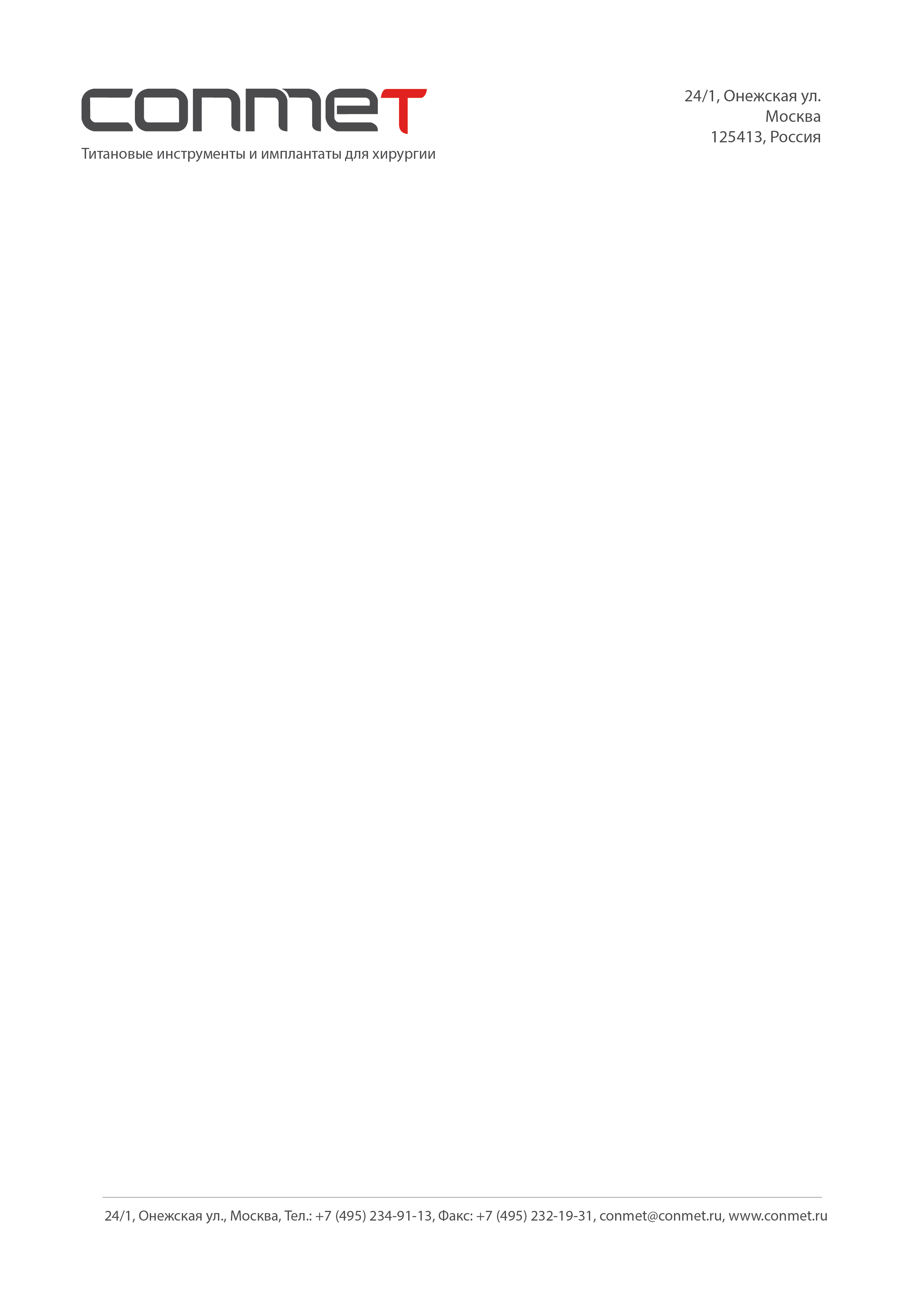 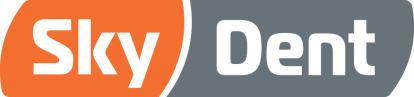 Программа практического курса«костная пластика»28-29 января 2019г. с 10.00 Обучение проводит к.м.н. Жусев Андрей ИвановичМесто проведения: стоматологический центр SKY DENT (г. Москва, ул. Мишина, д. 26).1 деньПоказания и противопоказания для проведения остеопластических операцийОстеопластические материалыПоднятие дна верхнечелюстной пазухи (синус лифтинг)Осложнения после операцийВедение пациентовПрямая трансляция хирургической операции синус лифтингаДискуссия2 деньУвеличение ширины альвеолярного гребня методом расщепления (bone splitting)Увеличение ширины и высоты альвеолярного гребня методом костных блоковОсложнения после остеопластических операцийМастер-класс по увеличению ширины альвеолярного гребняПрямая трансляция операции bone splittingДискуссия. Выдача сертификатов.